Character Reference Letter for CoworkerFrom,Keaton UnderwoodAp #636-8082 Arcu Avenue Thiensville Maryland 19587(564) 908-6970abcsd.xyz@gmail.com 07-09-2000To,Nasim StrongAp #630-3889 Nulla. Street Watervliet Oklahoma 70863Subject: (***********************) Dear SirThis is a testimonial for Bud who has been my colleague for over a decade. We joined the same auditing firm ten years ago. At first, I used to find him too extroverted and talkative, but as time passed, I realized what a special person he is. He drives the team to perform in the best possible manner by always encouraging and enabling everyone in the room. His outgoing nature and friendly banter make him easily approachable and a great person to work with. But the best character trait he has is his problem-solving ability.He can approach any problem with a clear mind and introduce small changes in the process of understanding the problem and the big picture, which goes a long way while finding a proper solution. His projects as always delivered on time, if not earlier and he is an asset to any team he goes to. Not surprisingly, this enabled him to climb up the corporate ladder rather quickly, but that has never changed his attitude towards life and work.I strongly recommend you hire him, as he will turnaround any problematic project and bring any tough task to completion. Please feel free to contact me if you have any more details.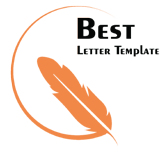 Thanks and Regards, (Signature)Keaton Underwood